Welcome, Chengdu Shishi Tianfu High SchoolManagement>International Education >Sister School Partnerships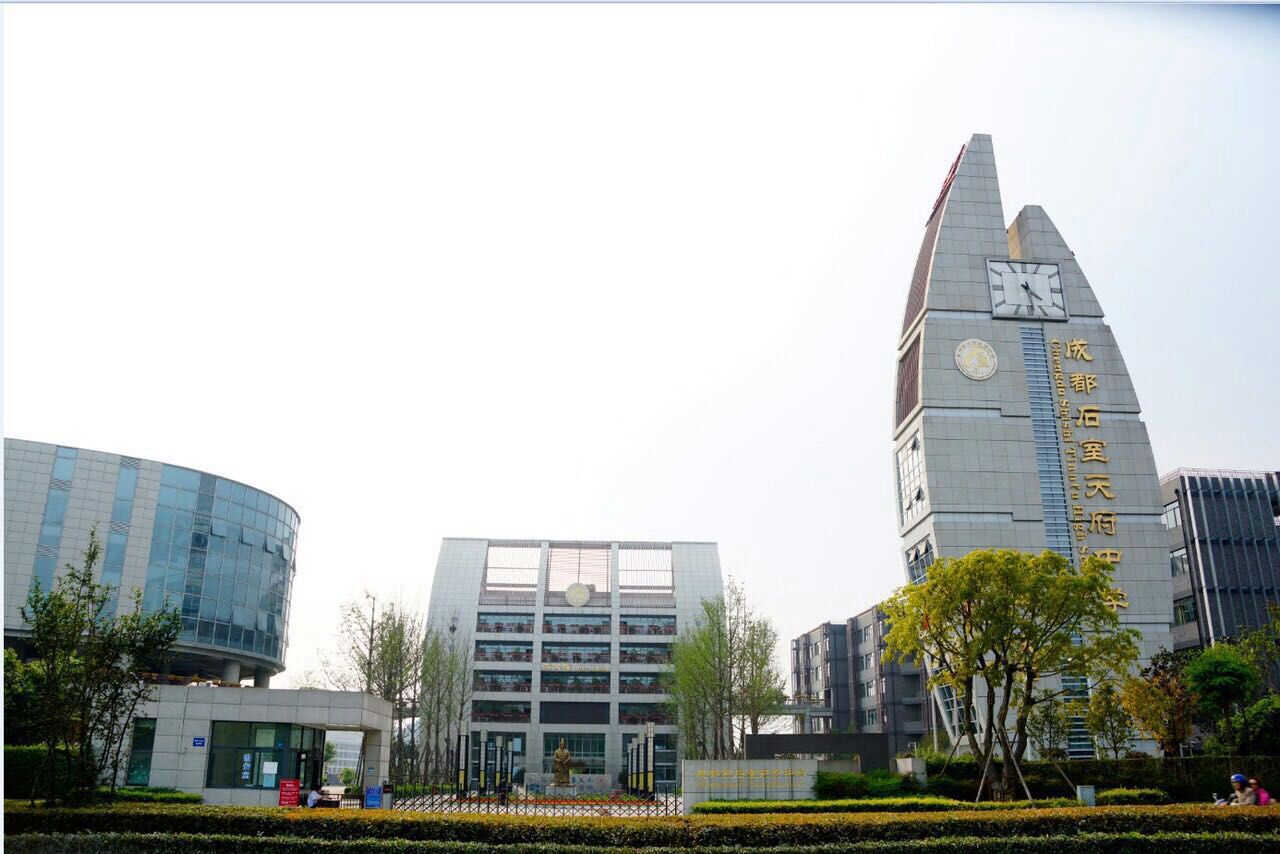  590 North Section Jiannan Avenue ,  High-tech District ,  Chengdu 610041 ,  Sichuan ,  China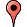 w:  http://www.shishitf.net|ph:  0086   28   69762169Key Contacts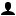 Mr TANG YU
PrincipalE: 314985165@qq.com
P: 0086   28   69762169Mr LIANG ZILI
Foreign CoordinatorE: cdcfeec@hotmail.com
P: 0086 28 69762169About my SchoolPrimary language used in school:Chinese (People's Republic of China)Foreign languages taught in school:EnglishSchool type:Secondary (Years 7-12) ,    GovernmentIs mixed or single-sex:MixedNumber of students:Above 2000Specialisation:Foreign Languages; Music; Arts; SportSpecial needs support:No, our school does not cater for special needsCollaboration OptionsProject Preference:Sister School Partnership (school to school partnership)Partnership Country:AustraliaPartnership Outcome:1，Mutual respect and friendly exchanges
2，Middle school or high school
3，long-term cooperation
4，Have the same goalPreferred Partnership Activities:Class to class email; Curriculum projects; School blog; Social media; Student visits; Teacher exchange; Video communicationPreferred contact method:Email; Phone; Video-conferencingProfile Active / InactiveActiveTerms and ConditionsSchools ConnectI have read and agreed to the Terms and Conditions